The Sector Six (S6IX) International Startup Program in Kamiyama徳島アントレプレナーワークショップのご案内このたび徳島大学産業院、ジェトロ徳島、NPOグリーンバレー、一般社団法人国際知識集約型産業会議所（ＩＣＩＣＥ）は、徳島の起業家のためのワークショップを以下のとおりオンラインで開催致します。NPOグリーンバレーとＩＣＩＣＥは2020年2～3月において、海外の起業家の日本市場参入の機会創出、日本の起業家の米国などの海外市場進出参入の機会創出を目的としたスタートアップ・イン・レジデンス事業（神山国際アクセラレータープログラム　Ｓ６ＩＸ）を神山町にて実施しました。2021年度においては、グリーンバレー、ＩＣＩＣＥ、JETRO徳島、徳島大学産業院との共催で徳島の起業家向けに本ワークショップを開催し、アクセラレータープログラムとは何か、海外起業家がどのようなプロセスで事業を興すのか、海外起業家が日本の地方とどのように連携しようと考えているかを発表致します。参加ご希望の方は、2月14日（月）までに下記申込みフォーム（URLまたはQRコード）からお申込みください。多数のご参加をお待ちいたしております。申し込みフォームURL：https://www.jetro.go.jp/customer/act?actId=B0060374W日時：	2022年2月21日（月）～22日（火）
21日（月）９：００～１２：１０(予定)
22日（火）９：００～１４：４０(予定)言語：	英語、日本語（同時通訳）開催方法：	オンラインによる開催共催：	徳島大学産業院、NPOグリーンバレー、ICICE、JETRO徳島プログラム：	１日目にワークショップ１～２、２日目にワークショップ３～５を開催予定ワークショップ１:革新的なアクセラレータプログラムモデルとその重要性ワークショップ２:起業家の遍歴、S6IXスタートアッププログラムのこれまでの参加者ワークショップ３:アイディアをプロダクトに変えるプロセス（商品化のプロセス）ワークショップ４:起業家の遍歴、S6IXスタートアッププログラムのこれまでの参加者ワークショップ５:起業家の遍歴、S6IXスタートアッププログラムの新規参加者（各ワークショップは1～1.5時間を想定、詳細は別添のとおり）詳細：https://www5.jetro.go.jp/newsletter/tks/2021/20220221_22_kamiyamaWS.pdf問合せ：日本貿易振興機構（ジェトロ）徳島貿易情報センター（TKS@jetro.go.jp）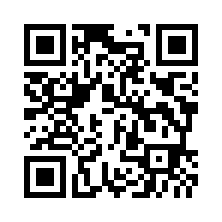 ※参加者にはZoomのミーティングID等を送信しますので、ジェトロからのメールを受信できるように設定してください。